	                  Һади Такташ “ Иптәшләр “ шигыренә анализ                                                                                                                                  Төзүчесе :Нотфуллина Сәлимә Хәмит кызы                                                                                  Алабуга,2011Һади Такташка 2 дәрес бирелгән,6 сыйныф әдәбияты буенча                          1 нче дәрес* Һади Такташның биографиясе һәм язылган  шигырьләре белән таныштыру(презентация  ярдәмендә)* Дуслык турында мәкаль һәм әйтемнәр белән танышу (мәгънәләрен аңлату)2 нче дәрес*Һади Такташның “Иптәшләр “ шигырен  уку һәм анализлау* шигырьнең язылу чоры*шигырьнең темасы һәм идеясе   Дуслык турында мәкаль һәм әйтемнәр :. Дуссыз башым-тозсыз ашым. Кош-канаты белән,кеше дуслык белән көчле. Иптәшең үзеңнән яхшы булсын. Дус хакы өчен җан фида,  Дустыңа баш булма,ми бул. Йөрәк үз дустын таныр. Дус белән дус булганга шатлан,  Дошман белән дус булудан саклан. Йөз сум акчаң булганчы,  Йөз дустың булсынӨй эше: Дуслык турында 3 мәкаль  язып килергә,мәгънәләрен аңлатырга2 нче дәрес Һади Такташ “ Иптәшләр “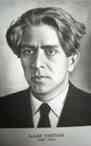 Беребезгә бербез нинди охшаганбыз —Икебез дә соры шинельле, Икебез дә шундый күңелле...Син көләсең, миңа карыйсың да,Ә мин, тиле,Кочакларга әзер үзеңне,Танышлар да түгел үзебез,Ләкин синнәнАла алмый карыйм күземне.Нинди охшаганбыз,Ничек охшаганбыз,Бертуганнар дисәң,Мин Тамбовтан, ә син —Казан артыннан;Мин бер мишәр улы, кыргый үскән,Ә синКүрше чуваш халкыннан...Нинди охшаганбыз бер-беребезгә, — Икебез дә соры шинельле, Киемнәр дә бер үк, теләкләр дә, Бер үк хисләр чолгый күңелне. Аерылганда миннән,ТуганыңнанАерылган күк моңсу калырсың;Илне саклау өчен чакру килсә,Беләм,Мин беренче барсам,Син миннән дә элек барырсың.                                       Өй эше:шигырьне ятларгаШигырьнең темасы : Төрле милләт  вәкилләр  арасындагы дуслык һәм аның тирәнгә яшеренгән эзләреШигырьнең идеясе :Лирик геройның үз халкына,башка милләт вәкилләренә карата хөрмәтләү һәм аларга карата шагыйрьнең ягымлы мөнәсәбәте                        Һади Такташ “ Иптәшләр “ шигырен 1927 нче елда яза.Советлар Союзы 15 союздаш республиканы һәм  күп автономияле республикаларны берләштергән ил.Шуңа күрә төрле милләт вәкилләре яшәгән бу дәүләт милләтләр арасында татулык,дуслык урнаштыруны үз бурычы итеп куйды.Бу чорда төрле милләт халыклары турында шигырьләр,җырлар,әсәрләр күп язылды,кинофильмнар төшерелде һәм  ул үзенең нәтиҗәләрен бирде.Милләтләр бердәм бер гаиләдәй яшәде.                           Шигырь халкын,илен чын күңелдән яраткан шагыйрьтарафыннан иҗат ителгән.Теле бай,рифмалары төрле,шигырь җиңел укыла һәм тиз хәтердә кала.Яңгырашы матур,тукталышлар төп фикерне ачучы  сүзләргә басым ясала.Шигырьдә ачык рифма(әгәрдә сузык авазга тәмамланса ачык иҗек була) : шинельле,күңелле,үземне,тиле,күземне... –өстенлек итә.Шулай ук шигырьдә кабатлауларга урын бирелгән: соры шинельле,күңелле,үзеңне,үзебез,охшаганбыз,нинди охшаганбыз,ничек охшаганбыз-болар исә шагыйрьнең  дуслыкка булган мөнәсәбәтен ачык чагылдыру өчен хезмәт итә.                         Татарстанда яшәүче төрле  милләт арасындагы тышкы киенү охшашлыгы гына түгел,алар арасындагы эчке  хисләрнең тирәнлеген сурәтләү өчен дә хезмәт итә.Шул ук вакытта дуслыктан кала,туганлык хисләре чагылыш таба,бер-берең өчен утка,суга кереклек дәрәҗәдә тирән мөнәсәбәтләр чагыла.                         Шигырь күңел лирикасына карый.Хисле эмоциональ,кешегә хас булган бөтен кичерешләр гаммасын үзенә туплаган  .Беребезгә бербез нинди охшаганбыз —Икебез дә соры шинельле,Икебез дә шундый күңелле...-беренче строфада эпитетлар очрый:соры шинельле,шундый күңелле,ачык рифма өстенлек итә:шинельле,күңеллеСин көләсең, миңа карыйсың да,Ә мин, тиле,Кочакларга әзер үзеңне,Бу строфада мин,тиле,кочакларга әзер-гипербола үзәгендәге хисләрне,үзенә хас сыйфатларны арттырып күрсәтү;тиле,үзеңне-ачык рифма өстенлек итәТанышлар да түгел үзебез,Ләкин синнәнАла алмый карыйм күземне.Бу строфада  каршы кую очраклары күзәтелә:танышлар да түгел,ләкин ала алмыйм карыйм күземне,сурәтләү чарасы эпитетНинди охшаганбыз,Ничек охшаганбыз,-бу эпитет булып тора,кабатлауларга урын бирәБертуганнар дисәң,Мин Тамбовтан, ә син —Казан артыннанМин бер мишәр улы, кыргый үскән,Ә синКүрше чуваш халкыннан...-бертуганнар чагыштыруны күрсәтә;кыргый үскән,күрше чуваш халкыннан эпитет булып тораНинди охшаганбыз бер-беребезгә, — Икебез дә соры шинельле, Киемнәр дә бер үк, теләкләр дә, Бер үк хисләр чолгый күңелне. –бу строфада охшашлыкны белдерә,бер үк образны тудыра:кабатлауларга урын бирелә;ачык иҗек өстенлек итәАерылганда миннән,ТуганыңнанАерылган күк моңсу калырсың;-моңсулык хисен белдерә,моңсу калырсың эпитетИлне саклау өчен чакру килсә,Беләм,Мин беренче барсам,Син миннән дә элек барырсың.-бу строфада миннән элек,миннән алда гипербола(арттыру) өстенлек итә1.“Беребезгә бербез нинди охшаганбыз —Икебез дә соры шинельле,Икебез дә шундый күңелле...”сурәтләүИке милләт арасындагы охшашлыкны сурәтләү өчен хезмәт итә2.“Син көләсең, миңа карыйсың да,Ә мин, тиле,Кочакларга әзер үзеңне,”хикәяләүЛирик геройга хас халәтне белдерү өчен,кочаклау вакытында булган кичерешләрне ачу өчен хезмәт итә3.“Танышлар да түгел үзебез,Ләкин синнәнАла алмый карыйм күземне.”сурәтләүТаныш булмаган кешеңне үз туганың,якын дустың  кебек  кабул итүне күрсәтә4.“Нинди охшаганбыз,Ничек охшаганбыз,”сурәтләүОхшашлыкның дәрәҗәсен күрсәтү өчен хезмәт итә4“Бертуганнар дисәң,Мин Тамбовтан, ә син —Казан артыннан;”хикәяләүШагыйрь туганнар арасындагы якын мөнәсәбәтләр белән чагыштыра.Лирик геройларның чыккан урыннарын һәм аларга хас  гореф-гадәтләрне ачыклау өчен хезмәт итә.Гадәтләр төрле булса да,аралар ерак булса да милләтләрдә бер үк хис,туганлык хисе тәрбияләнгән5.“Мин бер мишәр улы, кыргый үскән,Ә синКүрше чуваш халкыннан...”хикәяләүМишәр улының ерак җирләрдә яшәвен, шәһәр тормышыннан,мәдәнияттән ераклашкан урында     табигать кочагында  үсүен чагыштыра.Чуваш халкы белән  чагыштыра,күршеләр булып якын яшәвен тасвирлый6.“Нинди охшаганбыз бер-беребезгә, — Икебез дә соры шинельле, “сүрәтләүИке милләт арасындагы охшашлыкны сурәтләү                   өчен хезмәт итә7.“Киемнәр дә бер үк, теләкләр дә, Бер үк хисләр чолгый күңелне. “сурәтләүШагыйрь һәр милләт өчен милләтләр арасындагы дуслыкның берүк дәрәҗәдә икәнен сурәтли8“Аерылганда миннән,ТуганыңнанАерылган күк моңсу калырсың;”хикәяләүМоңсулык хисен аерылганда кешегә хас ямансулау сыйфатын бирә,күңелеңдәге аерылу билгесен хикәяли9.“Илне саклау өчен чакру килсә,Беләм,Мин беренче барсам,Син миннән дә элек барырсың.”хикәяләүБер-береңне саклау өчен һәр милләтнең беренчеләрдән булып сугышка үз теләге белән  баруы чагыла